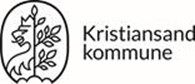 Planleggingsdager 2023/2024Fredag 25.augustFredag 24.novemberTirsdag 2.januarFredag 10.maiMandag 24.juniBarnehagen er stengt for barna disse dagene. 								